Sodus Town Board AgendaRegular Month End-Town Board Meeting April 27, 20234:00 PMRoll Call: (Lori Diver)Supervisor Johnson, Councilperson LeRoy, Councilperson Ross, Councilperson Tertinek, Councilperson WillmottAgenda:Resolution to hire Meredith Carroll as Assessment Clerk.  The position will be 15 hours per week, $15.44 hourly a 6-month probationary period and starting date will be May 1, 2023.First_________________   Seconded____________________Motion to approve March 23, 2023 tabled minutes (Cathy and Chris needs to abstain).Resolution authorizing payment of Abstract # 07-2023 for payment.First_________________   Seconded____________________ Resolution authorizing Supervisor Johnson to sign the CME Associates, Inc. Structural Materials Testing and Special Inspection ServicesFirst_________________   Seconded____________________ Resolution authorizing Supervisor Johnson to sign Notice to Proceed regarding the general construction of the new Salt Storage Building. First_________________   Seconded____________________Resolution adopting annual software support contract for Town Clerk Plus with Dog QuickPay Software (5-1-2023 to 4/30-2024) in the amount of $994.00.  First_________________   Seconded____________________ Resolution adopting Wayne County Bid for weed spraying from Chase Ent in the amount of $3,090.00.First_________________   Seconded____________________ Motion to Surplus equipment to Auction International from the Sodus Town Highway Department. Surplus: (14) Verizon phones, Model #T46SClark Forklift, Model #C500 55-Serial # 355-190-3131 (Parts Only)Spectra Precision Laser, Model Laserplane 130 w/ 10ft. rod, receiver and tripod First_________________   Seconded____________________ Motion to adjourn meeting First_________________   Seconded____________________  MINUTESMinutes of the Month End Town Board Meeting commencing at 4:00 PM in the upstairs meeting room April 27, 2023 at 4:00 PM located at 14-16 Mill St. Sodus, NY  14551.  All meetings are open to the public.In addition, this meeting was available through Zoom. Legal Notices were published and posted accordingly.  Present:	Scott Johnson, Supervisor David LeRoy, Councilperson/Deputy SupervisorDon Ross, Councilperson Chris Tertinek, CouncilpersonCathy Willmott, Councilperson 	Recording Secretary:		Lori Diver Sodus Town Clerk Absent:			N/AOthers Present:	Bree Crandell, Supervisor Clerk 	Dave Doyle, MRB 	Lucille Heck	Meredith Carroll, Assessor Clerk Position 	Nathan Mack, Assessor	Dale Pickering, Highway Superintendent Supervisor Scott Johnson called the Month End Town Board Meeting to order commencing at 4:00 PM and Lori Diver opened with roll call. All were present.RESOLUTIONMERRIDITH CARROLL-ASSESOR CLERK (07    04-2023)Supervisor Johnson offered the following resolution for its adoption:NOW BE IT RESOLVED; Councilperson Don Ross motioned to authorize Nathan Mack Assessor to hire Meredith Carroll as Assessment Clerk. The position will be 15 hours per week, $15.44 hourly and a 6-month probationary period was seconded by Councilperson Cathy Willmott.  Upon roll call the following votes were heard, Scott Johnson, aye; David LeRoy, aye; Don Ross, aye; Chris Tertinek, aye; and Cathy Willmott; aye. Resolution Adopted.ABSTRACT RESOLUTION TO PAY ABSTRACT No. 07(08    04-2023)WHEREAS, the following bills were presented for payment on Abstract 07:		General       	      	 177-200 		$      27,304.93Highway               	 104-113		$      20,447.15Trust Agency               038-039	          	$        2,923.24Capital Projects   	 026-026   		$        1,410.00        					   GRAND TOTAL:  $       52,085.32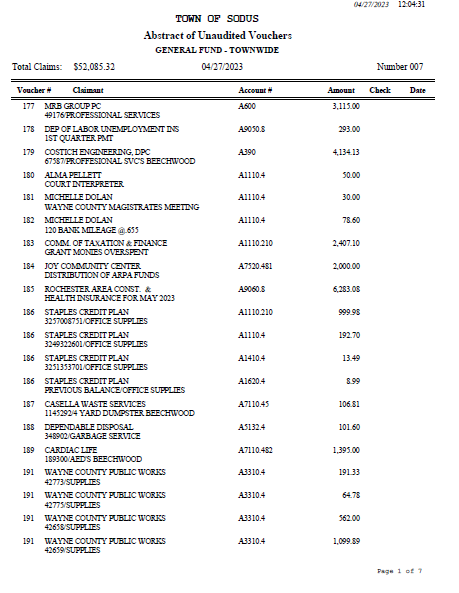 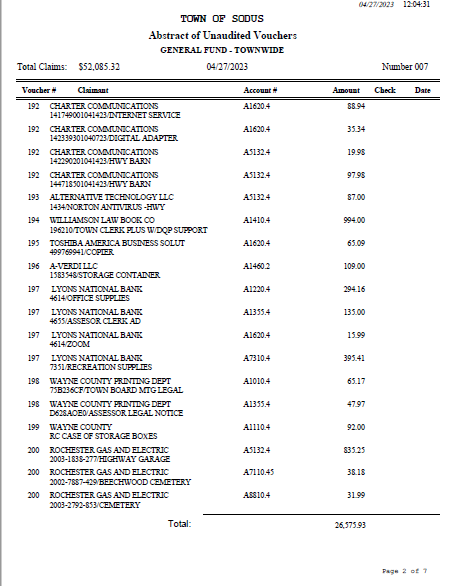 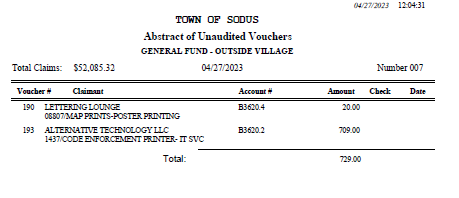 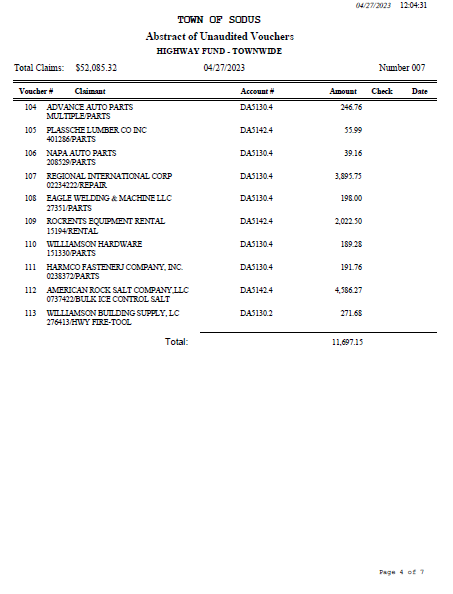 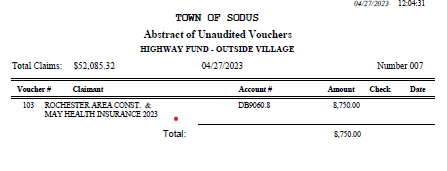 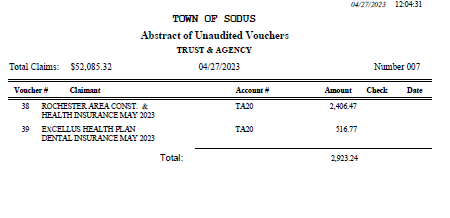 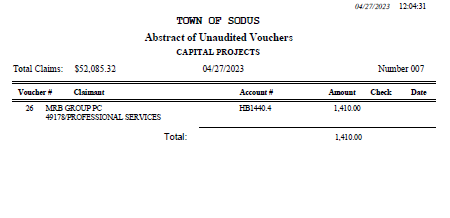 NOW BE IT RESOLVED, Councilperson Chris Tertinek motioned to authorize payment for Abstract # 7 as listed and adopt this resolution which was seconded by Councilperson Don Ross.  Upon roll call the following votes were heard, Scott Johnson, aye; David LeRoy, aye; Don Ross, aye; Chris Tertinek, aye; and Cathy Willmott; aye. Resolution Adopted.RESOLUTIONCME ASSOCIATES AGREEMENT-SALT BARN (08    04-2023)NOW BE IT RESOLVED; Councilperson Cathy Willmott motioned to authorize Supervisor Scott Johnson to sign CME Associates, Inc Agreement crossing off section Exhibit 1 “At an additional cost defined in Exhibit 1” per Amy Kendall Town Attorney approval which was seconded by Councilperson Don Ross.  Upon roll call the following votes were heard, Scott Johnson, aye; David LeRoy, aye; Don Ross, aye; Chris Tertinek, aye; and Cathy Willmott; aye. Resolution Adopted. 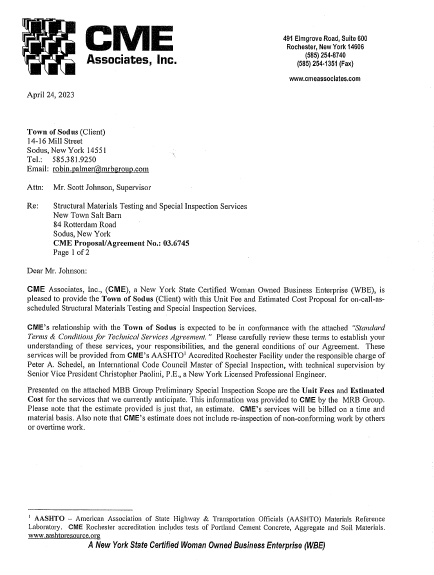 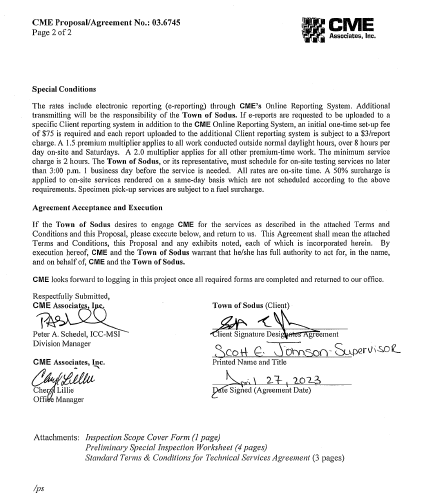 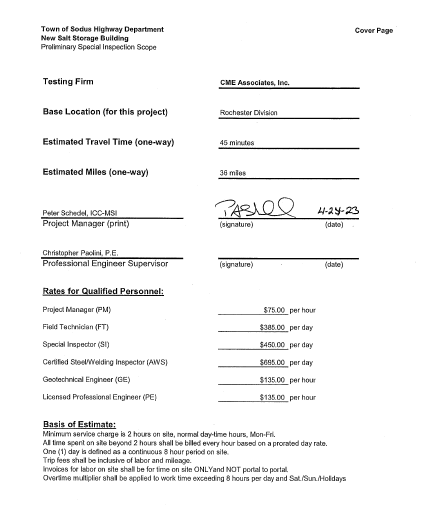 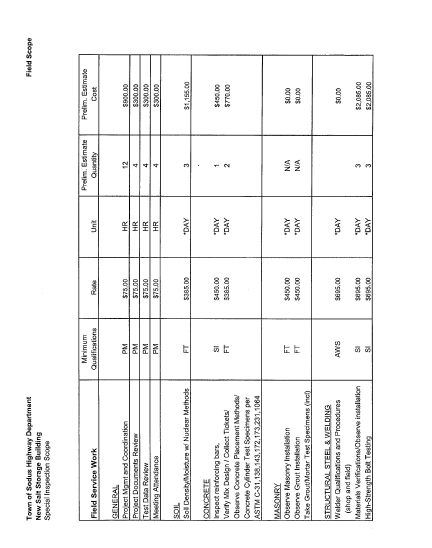 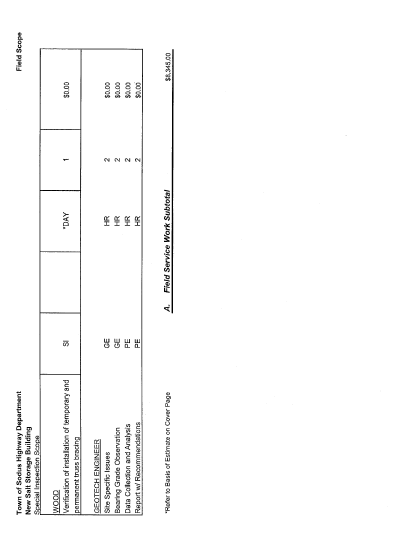 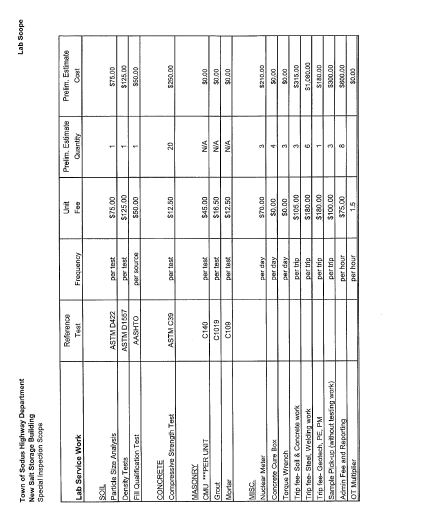 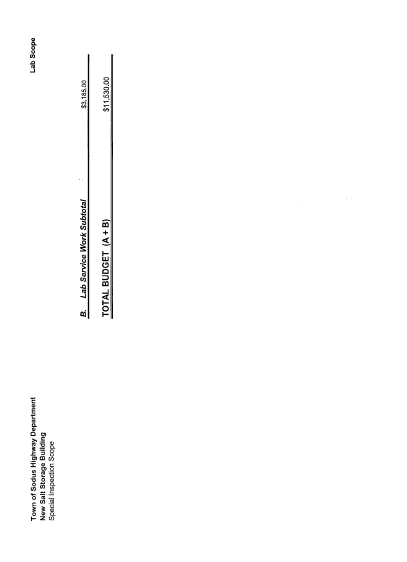 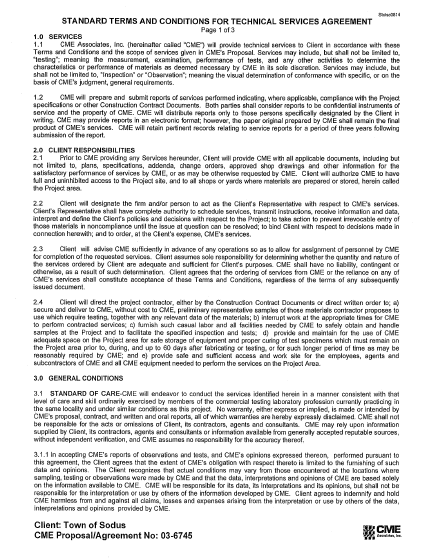 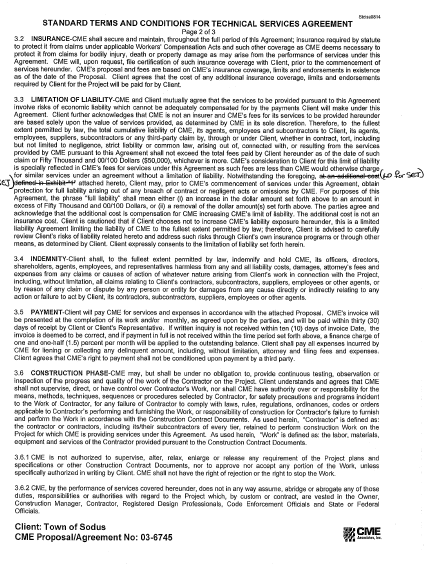 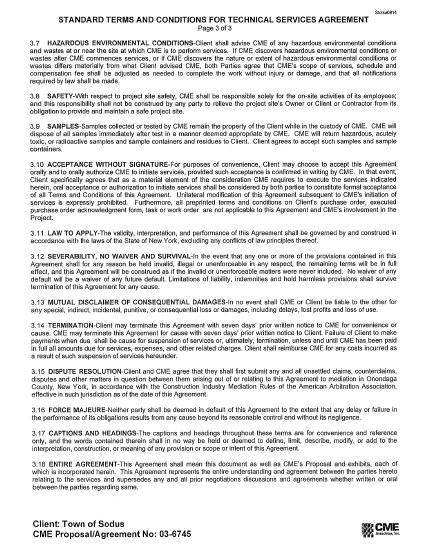 RESOLUTIONNOTICE TO PROCEED-SALT BARN (09    04-2023)NOW BE IT RESOLVED; Councilperson Cathy Willmott motioned to authorize Supervisor Scott Johnson to sign “Notice to Proceed” which was seconded by Councilperson Don Ross.  Upon roll call the following votes were heard, Scott Johnson, aye; David LeRoy, aye; Don Ross, aye; Chris Tertinek, aye; and Cathy Willmott; aye. Resolution Adopted. RESOULTION WILLIAMSON LAW BOOK- ANNUAL TOWN CLERK PLUS WITH DOG QUICKPAY SOFTWARE IT SERVICES(10    04-2023)NOW BE IT RESOLVED; Councilperson David LeRoy motioned to authorize Town Supervisor Scott E. Johnson to sign Annual Town Clerk Plus with dog QuickPay Software IT Service (5-1-2023 to 4/30-2024) was seconded by Councilperson Cathy Willmott.  Upon roll call the following votes were heard, Scott Johnson, aye; David LeRoy, aye; Don Ross, aye; Chris Tertinek, aye; and Cathy Willmott; aye. Resolution Adopted. 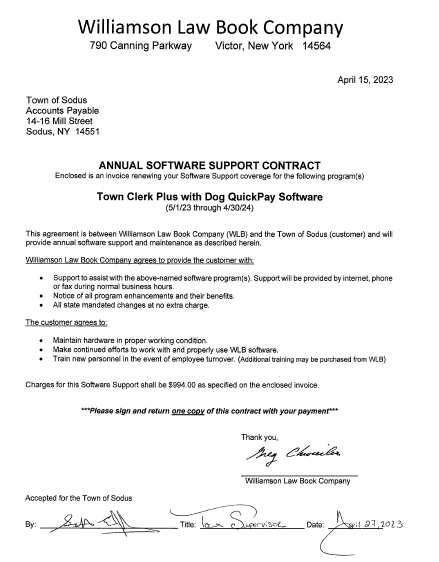 RESOULTION WAYNE COUNTY BID FOR WEED SPRAYING FROM CHASE ENT.(11   04-2023)NOW BE IT RESOLVED; Councilperson David LeRoy motioned to authorize Highway Superintendent to adopt and accept Wayne County Bid for weed spraying from Chase Ent. In the amount of $3,090.00 was seconded by Councilperson Cathy Willmott.  Upon roll call the following votes were heard, Scott Johnson, aye; David LeRoy, aye; Don Ross, aye; Chris Tertinek, aye; and Cathy Willmott; aye. Resolution Adopted. 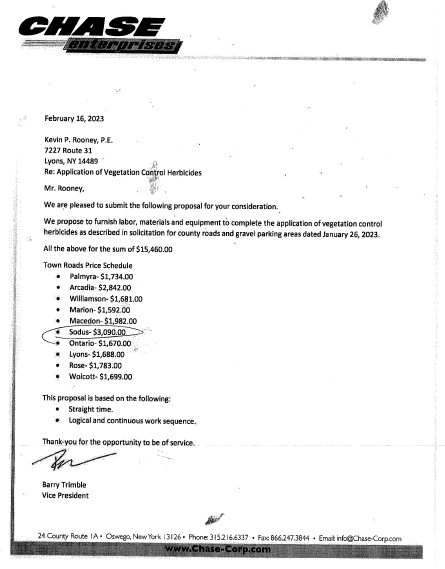 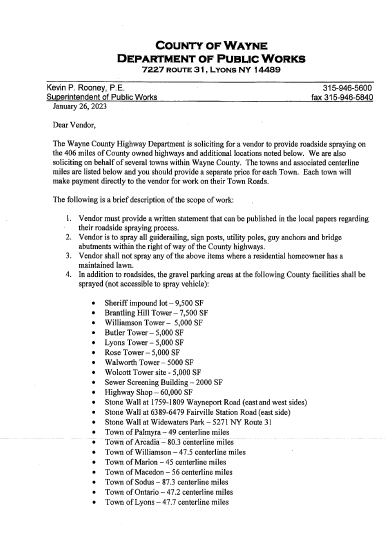 Councilperson David LeRoy motioned to authorize Highway Superintendent to surplus equipment to Auction International was seconded by Councilperson Chris Tertinek.  Upon roll call the following votes were heard, Scott Johnson, aye; David LeRoy, aye; Don Ross, aye; Chris Tertinek, aye; and Cathy Willmott; aye. Motion approved.  Surplus:(14) Verizon phones, Model #T46SClark Forklift, Model #C500 55-Serial #355-190-3131 (Parts Only)Spectra Precision Laser, Model Laserplane 130 w/ 10ft. rod, receiver and tripod.Councilperson Cathy Willmott authorizing Supervisor Johnson or Councilperson LeRoy to sign PW-30 form for contractor to work for 10-hour days for the Salt Barn build was seconded by Councilperson Chris Tertinek.  Upon roll call the following votes were heard, Scott Johnson, aye; David LeRoy, aye; Don Ross, aye; Chris Tertinek, aye; and Cathy Willmott; aye. Motion carried. Councilperson Chris Tertinek motioned to change the month end board meeting to May 30th, 2023 upstairs at 4:00 PM and allow Lori Diver Sodus Town Clerk to advertise was seconded by Councilperson Cathy Willmott.  Upon roll call the following votes were heard, Scott Johnson, aye; David LeRoy, aye; Don Ross, aye; Chris Tertinek, aye; and Cathy Willmott; aye. Motion carried. Councilperson Don Ross motioned to adjourn the Month End Town Board Meeting was seconded by Councilperson Chris Tertinek.  Upon roll call the following votes were heard, Scott Johnson, aye; David LeRoy, aye; Don Ross, aye; Chris Tertinek, aye; and Cathy Willmott; aye. Motion carried. 4:37 PMMinutes Written By: Lori K. Diver Sodus Town Clerk, RMC 